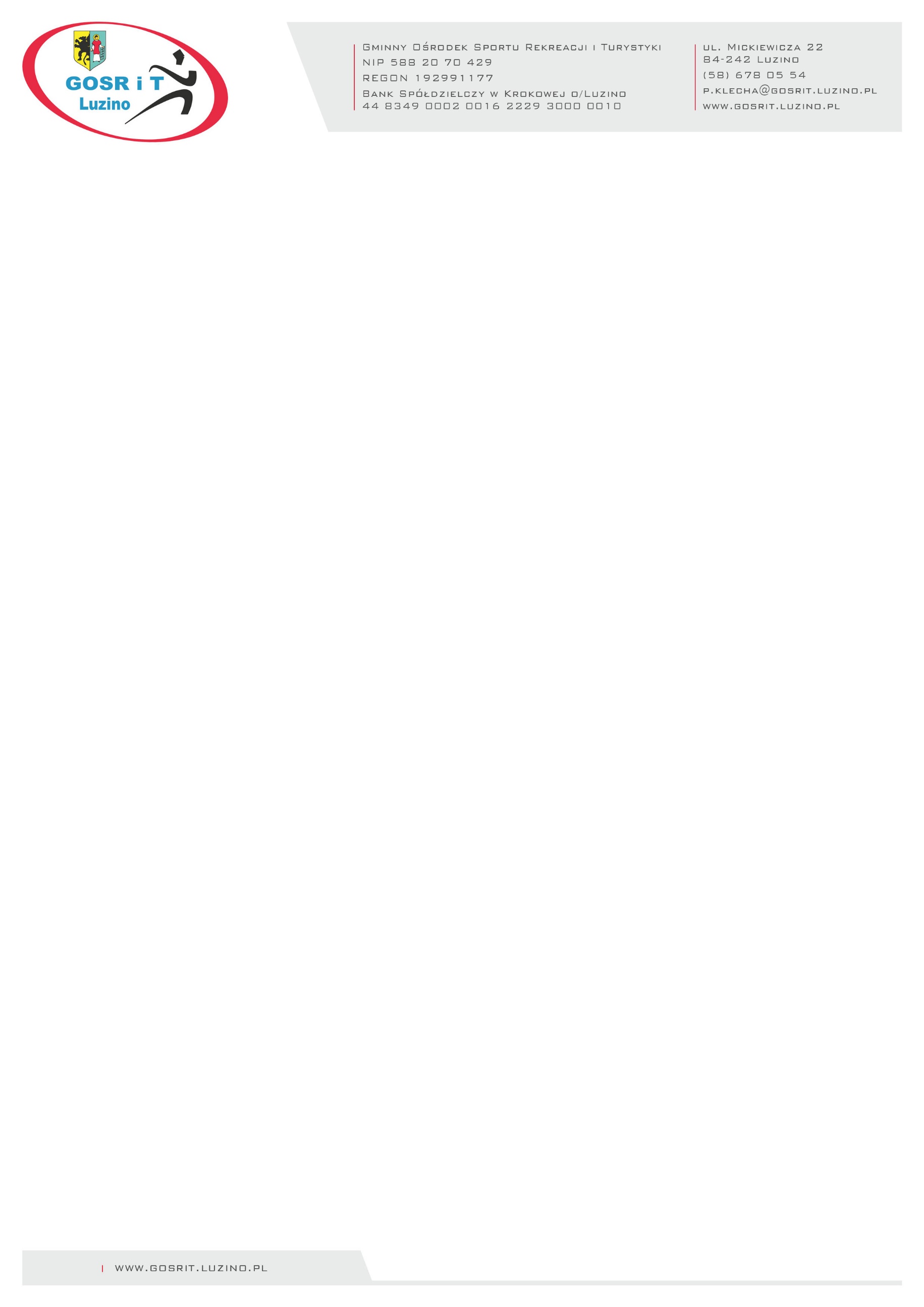 Luzino, 16-04-2024r.	Zapytanie ofertowe nr 4/2024	(dotyczy zakupu i dostawy ciągnika rolniczego)I. ZAMAWIAJĄCYGminny Ośrodek Sportu Rekreacji i Turystyki w Luzinie ul. Mickiewicza 22, 84-242 LuzinoII. OPIS PRZEDMIOTU ZAMÓWIENIA1.	Zakup i dostawa ciągnika rolniczego (szczegółowe parametry dotyczące zamawianego sprzętu znajdują się w załączniku nr 2 – do uzupełnienia). 2.	Zamawiający nie dopuszcza możliwości składania ofert częściowych.3.		Zamawiający nie dopuszcza możliwości powierzenia części lub całości zamówienia podwykonawcom.4.	Zamawiający zastrzega, że zamierza przeznaczyć 120 000,00 zł brutto na sfinansowanie zamówienia i nie dopuszcza możliwości przeznaczenia wyższej kwoty.III. TERMIN WYKONANIA ZAMÓWIENIATermin wykonania przedmiotu zamówienia: 60 dni od momentu rozpatrzenia ofert i ogłoszenia wyboru.IV. OPIS SPOSOBU PRZYGOTOWANIA OFERTY	Oferta powinna być:	- opatrzona pieczątką firmową,	- posiadać datę sporządzenia, 	- zawierać adres lub siedzibę oferenta, numer telefonu, numer NIP.V. MIEJSCE ORAZ TERMIN SKŁADANIA OFERT1.		Oferta powinna być dostarczona za pomocą portalu https://platformazakupowa.pl/  lub drogą elektroniczną na adres p.lewandowska@gosrit.luzino.pl do dnia 22.04.2024r. do godz. 1000.2.		Ocena ofert zostanie dokonana w dniu 22.04.2024r.3.	Oferty złożone po terminie nie będą rozpatrywane.4.	Oferent może przed upływem terminu składania ofert zmienić lub wycofać swoją ofertę.VI. KRYTERIA OCENY OFERT	Zamawiający dokona oceny ofert na podstawie ceny, a także w oparciu o podane dodatkowe parametry techniczne ułatwiające wykorzystywanie pożądanego sprzętu (m.in. systemy zawracania, hamowania). 